  SOLICITUD INGRESO DOCUMENTAL PARA TRASLADO DE MERCANCIAS DIRECTAMENTE A LUGARES UBICADOS EN ZONA FRANCA DE EXTENSION, A AUTORIZAR POR LOS (AS) SRES. (A) DIRECTORES (AS) REGIONALES (ES) O ADMINISTRADORES DE ADUANA.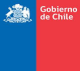 N° Registro _______________________				Fecha: _____/______/______/Solicitud Ingreso Documental de Mercancías a Zona Franca de Extensión de ____________________________________SR. ADMINISTRADOR ADUANA PUERTO AYSEN ___________________________________________________________De conformidad a lo establecido en el artículo 2° inciso 34° de la Ley 19.946/04; Parrafo III) letra B) CAP. I y en los numerales 2.3 y 2.5 del CAP. X del Manual de Zona Francas, de la Dirección Nacional de Aduanas.Yo, ___________________________________________________, Rut N°  _____________________________________Usuario de Zona Franca de  ___________________________, bajo Contrato N° _____________ de fecha ____________, solicito a Ud., autorizar el Ingreso Documental, con destino a ______________________________________, de las mercancías que a continuación se individualizan:(indicar mercancías N° y fecha Documento)					Valor Aduanero Total de las Mercancías US$ ______________________Saluda Atentamente a Ud.,							________________________________________							         (Nombre, Firma y Rut del Solicitante)UNIDAD QUE EMITE EL INFORME PRELIMINAR  ____________________________________________________________Las mercancías precedentemente descritas, por sus características PUEDEN		             NO PUEDEN                                                                                                 ____________________________________________________					                          (Nombre, Firma y Timbre Unidad Técnicas Aduaneras)(Uso exclusivo Servicio Nacional de Aduanas)(Uso Exclusivo Servicio Nacional de Aduanas)RESOLUCION N° ___________________________   	 		FECHA: ______/_______/______/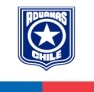 VISTOS Y CONSIDERANDO: La solicitud que antecede y el Informe Preliminar de la Unidad _______________________, de la Dirección Regional de Aduanas o Administración de la Aduana de _______________________________, y, acorde a lo establecido en artículo 2°, inciso 3° de la Ley N° 19.946, de 2004, en relación con el ingreso documental requerido para que mercancías precedentemente individualizadas sean trasladadas directamente a _________________________, correspondiente a la Zona Franca de Extensión de _________________________________, ha resuelto;ACCEDER						NO ACCEDER 			_________________________________________________________________	   (Nombre, Firma y Timbre Director Regional o Administrador de Aduanas)